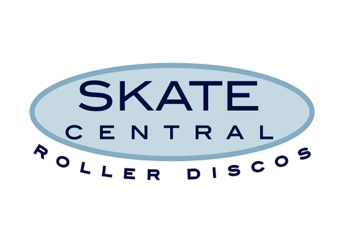 IMPORTANT INFORMATIONONCE YOU HAVE BOOKED IN AT THE BOX OFFICE PLEASE HAND THIS FORM IN TO THE COFFEE SHOP PROMPTLYCHILD’S NAMEBURGER & CHIPS CHICKEN NUGGETTS & CHIPSFISH FINGER & CHIPS VEGGIE OPTION & CHIPS 1234567891011121314151617181920212223242526272829303132